Unterrichtsbaustein zur 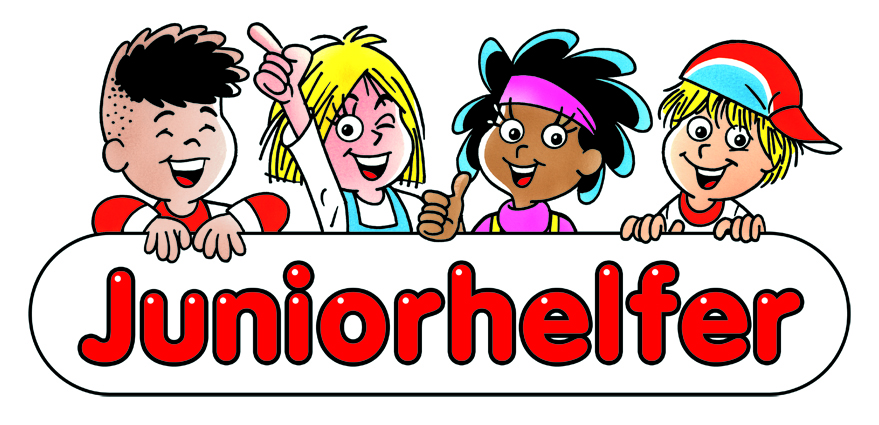 Verkehrs- und SicherheitserziehungUnterrichtsbaustein zur Verkehrs- und SicherheitserziehungTitel der Aufgabe: Finger weg - 6. Themenkreis: Verbrennung Titel der Aufgabe: Finger weg - 6. Themenkreis: Verbrennung AutorenBayerisches Jugendrotkreuz, Projektgruppe Juniorhelfer:Grimm Gerhard, Kiesel Bernward, Koch Erwin, Kohlert Corinna, Koschmieder Margot, Liebl Susanne, Rößle FlorianAufgabe erstellt amOktober 2014SchulartGrundschuleJahrgangsstufe1. – 4. JahrgangFach/FächergruppeHeimat- und SachunterrichtZeitumfang1 – 2 UELehrplanbezug* Kompetenzerwartung* Teilkompetenzen* InhalteHSU3/4 2.1: Körper und Entwicklung 
Die Schülerinnen und Schüler ...beschreiben die Bedeutung von Erster Hilfe und wenden einfache Erste-Hilfe-Maßnahmen beim Auftreten von leichten Verletzungen und Beschwerden an.kennen die speziellen Gefahren im Zusammenhang mit Verbrennungen.kennen Bedeutung und Grenzen der Kaltwasserbehandlung.können Betroffene mit Schock richtig lagern.Erste-Hilfe (z. B. Wundversorgung, Kühlen oder Wärmen, Schockbekämpfung, stabile Seitenlage, Beine hochlagern), Notruf absetzenUnterrichtsverlauf/Unterrichtsschritte (fakultativ):Einstieg in das Thema mittels einer der drei Möglichkeiten: Einführungsgeschichte, Einführungscomic oder Motivationsbilder.Die Schüler analysieren die Unfallsituation und suchen nach Möglichkeiten der Unfallverhütung. Die gefundenen Möglichkeiten werden verbalisiert und ggfs. visualisiert. Analogschlüsse verknüpfen mit den bekannten Schulregeln.Anschließend stellen die Schüler Vermutungen zu den Unfallfolgen an, die die Lehrkraft auf die Verbrennung an der Hand eingrenzt.Die Schüler erzählen kurz, welche Verbrennungen sie schon erlitten haben.Im Unterrichtsgespräch wird der Verlauf der Hilfeleistung geklärt.Aufgabe: Der neugierige Alan hat an den heißen Topf gelangt.Du weißt doch, was du tun musst:Hinweise zum Unterricht:Kompetenzorientierte Arbeitsaufträge:Versorge nun selbst eine Brandverletzung!Probiere auch die Lagerung und die Wärmeerhaltung!Mögliche Indikatoren zur Beobachtung des Lernprozesses:Die Auswertung erfolgt durch Beobachtung des Übungsverlaufes (Trösten, Sprechen mit dem Betroffenen, Beachtung der Ge- und Verbote, Umgang mit dem Verbandmaterial ...)Im Anschluss an das Üben sollte es folgendermaßen durch den Lehrer ausgewertet werden:Befragung der Helfer: „Wie habt ihr euch gefühlt – souverän, hilflos, überfordert,…?“Befragung der „Betroffenen“: „Wie war die Hilfeleistung, wie hast du dich als Betroffener gefühlt?“Befragung des Publikums: „Möchte das „Publikum“ noch etwas sagen?“Anregungen zur Differenzierung:Außer dem Schülermaterial in Form von Merkblättern stehen zur Verfügung:Schülerarbeitsblätter zum Ausschneiden und Aufkleben  
Die Piktogramme sind vorgegeben, ausgeschnittene Textkästen können zugeordnet werdenSchülerarbeitsblätter zum Ausschneiden und Aufkleben  
Piktogramme mit Textkästen müssen geordnet und aufgeklebt werden..Schülerarbeitsblätter zum Ausfüllen, Lineatur 1/2  
Die Piktogramme sind vorgegeben, in die Zeilen kann die Hilfeleistung in Schlagworten eingetragen werden.Schülerarbeitsblätter zum Ausfüllen, Lineatur 3/4  
Die Piktogramme sind vorgegeben, in die Zeilen kann die Hilfeleistung in Schlagworten eingetragen werden.Schülermerkblatt mit vorangestellter Unfallverhütung  
Falls zur Einführung nur die zwei Motivationsbilder verwendet oder die letzten zwei Bilder des Comics abgedeckt werden, können zuerst Möglichkeiten der Unfallverhütung überlegt und dann die Hilfeleistung konkretisiert werden.Anregungen zum weiteren Lernen:Schülermerkblatt VerbrennungVeranschaulichungsbild SchocklageVeranschaulichungsbild Verbrennungsstern (Ursachen)Darüber hinaus stehen 7 andere Themenkreise zu weiteren Themen der Ersten Hilfe bereit.Anwendungsbezug Lebenswelt/Alltagswelt  Fach(intern) Lebenswelt/Alltagswelt  Fach(intern) Lebenswelt/Alltagswelt  Fach(intern)Zielsetzung der Aufgabe Neues Erarbeiten  Üben  Transfer Neues Erarbeiten  Üben  Transfer Neues Erarbeiten  Üben  TransferErforderliche(s) Vorwissen/VorkenntnissekeinekeinekeineAnforderungsbereich I: Wiedergeben II: Zusammenhänge herstellen III: Reflektieren und beurteilen I: Wiedergeben II: Zusammenhänge herstellen III: Reflektieren und beurteilen I: Wiedergeben II: Zusammenhänge herstellen III: Reflektieren und beurteilenSozialform(en) Einzelarbeit Partnerarbeit Gruppenarbeit Einzelarbeit Partnerarbeit Gruppenarbeit Einzelarbeit Partnerarbeit GruppenarbeitDifferenzierung durch unterschiedliches Material  unterschiedliche Teilaufgaben  Hilfen und Grad der Unterstützung/Zwischenergebnisse  unterschiedliche Zeitvorgaben unterschiedliche Ausgangsniveaus der Schüler unterschiedliches Material  unterschiedliche Teilaufgaben  Hilfen und Grad der Unterstützung/Zwischenergebnisse  unterschiedliche Zeitvorgaben unterschiedliche Ausgangsniveaus der Schüler unterschiedliches Material  unterschiedliche Teilaufgaben  Hilfen und Grad der Unterstützung/Zwischenergebnisse  unterschiedliche Zeitvorgaben unterschiedliche Ausgangsniveaus der SchülerMaterialart Text  Audio   Diagramm  Collage Text  Audio   Diagramm  Collage Bild  Video  Tabelle …Reflexion des Lernprozesses (Metakognition) Feedback durch Lehrperson  Schülerfeedback  Selbsteinschätzung  im Rahmen einer Teilaufgabe  … Feedback durch Lehrperson  Schülerfeedback  Selbsteinschätzung  im Rahmen einer Teilaufgabe  … Feedback durch Lehrperson  Schülerfeedback  Selbsteinschätzung  im Rahmen einer Teilaufgabe  …Eignung der Aufgabe bei sonderpädagogischem Förderbedarf ja  nein neinAnregung für Weiterarbeit (im Sinne des kumulativen Kompetenzerwerbs) fachintern: Bearbeitung weiterer Themenkreise zur Ersten Hilfe fachextern: Mitwirkung beim miniHelfer-Dienst fachintern: Bearbeitung weiterer Themenkreise zur Ersten Hilfe fachextern: Mitwirkung beim miniHelfer-Dienst fachintern: Bearbeitung weiterer Themenkreise zur Ersten Hilfe fachextern: Mitwirkung beim miniHelfer-DienstAnhang ► Material/Aufgaben/Hilfsmittel für Schüler (z. B. Karteikarten, Arbeitsblatt leer/ausgefüllt) Anhang ► Material/Aufgaben/Hilfsmittel für Schüler (z. B. Karteikarten, Arbeitsblatt leer/ausgefüllt) M1M1 Text oder Bild etc. (hier einfügen) Aufgaben:  1. Einführungscomic2. Merkblatt 13. Merkblatt 24. Merkblatt zur Unfallverhütung Text oder Bild etc. (hier einfügen) Aufgaben:  1. Einführungscomic2. Merkblatt 13. Merkblatt 24. Merkblatt zur UnfallverhütungM2M2 Text oder Bild etc. (hier einfügen) Aufgaben:  1. Schülerarbeitsblätter zum Ausschneiden und Aufkleben  
Die Piktogramme sind vorgegeben, ausgeschnittene Textkästen können zugeordnet werden2. Schülerarbeitsblätter zum Ausschneiden und Aufkleben  
Piktogramme mit Textkästen müssen geordnet und aufgeklebt werden..3. Schülerarbeitsblätter zum Ausfüllen, Lineatur 1/2  
Die Piktogramme sind vorgegeben, in die Zeilen kann die Hilfeleistung in Schlagworten eingetragen werden.4. Schülerarbeitsblätter zum Ausfüllen, Lineatur 3/4  
Die Piktogramme sind vorgegeben, in die Zeilen kann die Hilfeleistung in Schlagworten eingetragen werden.5. Schülermerkblatt mit vorangestellter Unfallverhütung  
Falls zur Einführung nur die zwei Motivationsbilder verwendet oder die letzten zwei Bilder des Comics abgedeckt werden, können zuerst Möglichkeiten der Unfallverhütung überlegt und dann die Hilfeleistung konkretisiert werden.► Quellenangaben  Text oder Bild etc. (hier einfügen) Aufgaben:  1. Schülerarbeitsblätter zum Ausschneiden und Aufkleben  
Die Piktogramme sind vorgegeben, ausgeschnittene Textkästen können zugeordnet werden2. Schülerarbeitsblätter zum Ausschneiden und Aufkleben  
Piktogramme mit Textkästen müssen geordnet und aufgeklebt werden..3. Schülerarbeitsblätter zum Ausfüllen, Lineatur 1/2  
Die Piktogramme sind vorgegeben, in die Zeilen kann die Hilfeleistung in Schlagworten eingetragen werden.4. Schülerarbeitsblätter zum Ausfüllen, Lineatur 3/4  
Die Piktogramme sind vorgegeben, in die Zeilen kann die Hilfeleistung in Schlagworten eingetragen werden.5. Schülermerkblatt mit vorangestellter Unfallverhütung  
Falls zur Einführung nur die zwei Motivationsbilder verwendet oder die letzten zwei Bilder des Comics abgedeckt werden, können zuerst Möglichkeiten der Unfallverhütung überlegt und dann die Hilfeleistung konkretisiert werden.► Quellenangaben M1M1TitelFinger weg!6. Themenkreis: VerbrennungArtUnterrichtsvorschlagAutor (Name, Vorname):Bayerisches Jugendrotkreuz, Projektgruppe Juniorhelfer:Grimm Gerhard, Kiesel Bernward, Koch Erwin, Kohlert Corinna, Koschmieder Margot, Liebl Susanne, Rößle FlorianFundort  Fundort  - TitelMein Juniorhelfer – Bausteine zur Ausbildung (Lehrerhandbuch)-HerausgeberBayerisches Jugendrotkreuz, Garmischer Straße 19-21, 81373 München-Erscheinungsort/JahrMünchen, Oktober 2014-Verlageigen-Seitenumfang Gesamtartikel24M2M2TitelDifferenzierungsmaterial zu Finger weg!6. Themenkreis: VerbrennungArtUnterrichtsvorschlagAutor (Name, Vorname):Bayerisches Jugendrotkreuz, Projektgruppe Juniorhelfer:Grimm Gerhard, Kiesel Bernward, Koch Erwin, Kohlert Corinna, Koschmieder Margot, Liebl Susanne, Rößle FlorianFundortFundort-Internet-Auftritt (Name)http://jrk-bayern.de/juniorhelfer-Download-LinkJuniorhelfer - Zusatzmaterialien für alle Themenkreise (Arbeitsblätter, SW-Folien, Urkunde Word)Dropbox-Download, ZIP-Datei, 243MB: http://bit.ly/JH-Zusatzmaterial